REFERÊNCIA PARA DIVULGAÇÃO DE BOAS PRÁTICAS - ESCOLAS E D.E.Nome da Escola: E.E. José Geraldo Vieira                                                                                                                                                                                                                                                            Nome do(a)  Diretor(a): Teder Roberto SacomanNome do Projeto / Ação / Evento: As aulas em tempos de pandemiaTipo do Projeto / Ação / Evento: Ensino mediado por tecnologiaObjetivo do Projeto / Ação / Evento: Proporcionar ao aluno uma aprendizagem significativa e de qualidade por meio da utilização de recursos tecnológicosData de Realização: 06/07/2020Público Alvo (Tipo / Quantidade): AlunosOrganização: Prof. Carina Santana – MatemáticaQuantidades de Participantes: 350Impacto nos Resultados Educacionais da Escola: Com o intuito de engajar os alunos e incentivá-los a prosseguir com os estudos, mesmo em casa, fazemos constantemente vídeos tutoriais para ajudá-los com as questões tecnológicas, assim como aulas ao vivo pelo Meet, grupos pedagógicos e plantão de dúvidas pelo Whatsapp, além de produção de videoaulas e publicação no canal do Youtube e claro, a interação das atividades para acompanhamento do aprendizado pelo Google Classroom. Nos preocupamos ainda com o acesso dos alunos, por isso, recebemos as atividades realizadas por todos os canais de comunicação, seja por e-mail ou mesmo o caderno do aluno. Parcerias Envolvidas: - Imagens (Anexar até 3 fotos do Projeto / Evento) – (Atentar para a legislação pertinente, quanto à autorização para uso de imagens e direitos – Enviar cópias das autorizações):         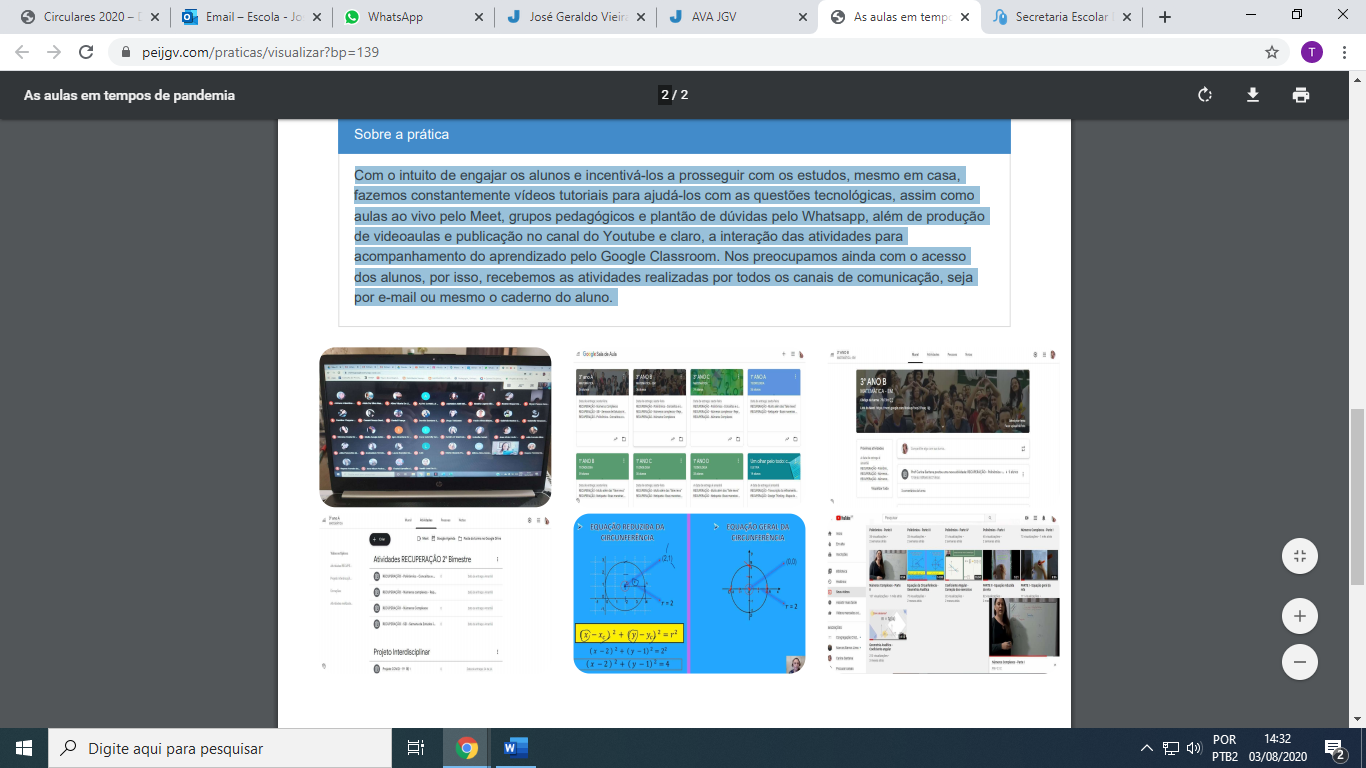 